Publicado en  el 12/12/2016 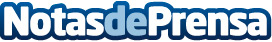 El ministro de Fomento visita las obras del viaducto sobre el río Narcea de la autovía A-63Se trata de una estructura singular, con 875 metros de longitud y una altura de 75 metros sobre el fondo del valle. Cuenta con seis pilas y siete vanos, el más importante de los cuales tiene una luz de 175 metros, volando sobre el cauce del río. Cinco de las seis pilas han debido cimentarse profundamente mediante pilotes de 2 metros de diámetro al estar situadas sobre el aluvial del río Narcea.Datos de contacto:Nota de prensa publicada en: https://www.notasdeprensa.es/el-ministro-de-fomento-visita-las-obras-del Categorias: Nacional Finanzas Comunicación Construcción y Materiales http://www.notasdeprensa.es